GİRİŞYabancı Diller Yüksekokulu olarak 2022-2026 Dönemini kapsayan Stratejik Planımız 2021-2022 Akademik Yılında oluşturulmuş, yönetim kurulumuzca onaylanmış ve ardından iç ve dış paydaşlar ile paylaşılıp dönüt alınarak yüksekokulumuz resmî web sitesinde yayınlanmıştır. Hazırlanan bu Stratejik Plan sürecinde ilk yıl tamamlanmış durumdadır. Hazırlanan Stratejik Plan Değerlendirme Raporu, 2022-2026 Stratejik Planının 2022 yılına ait gerçekleşme durumunu göstermektedir.SUNUŞYabancı Diller Yüksekokulu olarak 2022-2026 Stratejik Planında 2022 yılı için 5 adet Stratejik Amaç altında 18 adet hedef belirlenmiştir. Bu hedeflerin altında ise 48 tane performans göstergesi bulunmaktadır. Bu 48 performans göstergesinin 36 tanesinde, 2022 yılı için konulan hedeflere ulaşılmışken, 12 tane hedefe ulaşılamamıştır. Performans göstergeleri açısından 2022 yılı başarı yüzdesi %75’tir. Bu raporda ulaşılan hedefler yeşil renk ile, ulaşılamayan hedefler kırmızı renk ile gösterilmekte ve hedeflerin hangi gerekçeler ile gerçekleştirilemediği Açıklama sütununda belirtilmektedir. Bunun yanı sıra, önümüzdeki dönemlerde bu hedeflere ulaşabilmek adına Yüksekokul bünyesinde ne gibi önlemlerin alınacağı her bir hedef için ayrı ayrı Eylem Planı sütununda belirtilmiştir.GENEL BİLGİLER2022 yılı için ulaşılması planlanan ve gerçekleşen stratejik amaç sayısı, belirlenen toplam hedef sayısı ve belirlenen toplam performans gösterge sayısına ilişkin genel bir bilgilendirme Tablo 1’de sunulmaktadır.Tablo 1. 2022 gerçekleşme dönemine ait sayısal bilgilerSTRATEJİK AMAÇLAR BAZINDA DEĞERLENDİRMERaporun bu bölümünde birimimizin Stratejik Amaçları doğrultusunda performans göstergeleri ve gerçekleşme durumlarına ilişkin bilgiler paylaşılmaktadır. Gerçekleşme durumu bölümünde kırmızı ile belirtilen alanlarla ilgili eylem planları tabloların son satırında belirtilmiştir.2022 GERÇEKLEŞME DÖNEMİ GENEL DEĞERLENDİRMEYabancı Diller Yüksek Okulu tarafından yayınlanan 2022-2026 Stratejik Planına ait 2022 Yılı Değerlendirme Raporunda stratejik amaçlar, hedefler ve performans göstergeleri görülmektedir. Bölüm 2’deki tablolarda detaylı bir şekilde amaçlar, hedefler ve performans göstergelerinin gerçekleşme durumları görülmektedir. Ulaşılmış hedefler yeşil renk ile gösterilirken, ulaşılamayan hedefler kırmızı renk ile görülmektedir. Ulaşılamayan hedefler için açıklama ve eylem planları sunulmuştur.Ulaşılamayan hedefler incelendiğinde genel olarak Araştırma ve Geliştirme amaçlarına ulaşabilmek adına iyileştirme yapılmalıdır. Bu hususta bölümde çalışmalar yapılacaktır. Araştırma ve Geliştirme çalışmalarını artırabilmek için alınacak en önemli tedbir akademisyenlerin ders yüklerinin azaltılmasıdır. Bu faktör Toplumsal Katkı hedeflerinin de ulaşılabilir olmasına katkı sağlayacaktır.Uluslararasılaşma hedeflerine ulaşılabilmesi için Avrupa üniversiteleri ile görüşmeler yapılmaktadır fakat Türk üniversiteleri özellikle Batı Avrupa üniversiteleri tarafından yaygın olarak kabul görmemektedir. Bunun dışında Avrupa Üniversitelerinde İngilizce-Türkçe, Türkçe-İngilizce Mütercim ve Tercümanlık Bölümlerinin olmaması ikili anlaşma yapma konusunda işimizi zorlaştırmaktadır. Tüm bu nedenlerin üzerine ülkemizde yaşanan ekonomik istikrarsızlık, değişim programları ile giden öğrenci ve akademisyenler için engel teşkil etmektedir.Mütercim ve Tercümanlık Bölümü’nün Toros Üniversitesi’nde dil puan türü ile öğrenci alan tek bölüm olması Çift dal ve Yandal yapan öğrenci sayısını artırma ve eğitimin çeşitliliği hedefinin ulaşılabilir olmasının önünde engel olarak bulunmaktadır.EK 1: YABANCI DİLLER YÜKSEK OKULU HEDEF GERÇEKLEŞME TABLOSU2022 Planlanan2022 GerçekleşenStratejik Amaç Sayısı53,75Belirlenen toplam Hedef sayısı1813,5Belirlenen toplam Performans Gösterge Sayısı4836STRATEJİK AMAÇ 1STRATEJİK AMAÇ 1Güçlü bir Kalite Kültürü ve Kalite Güvence Sistemini oluşturmakGüçlü bir Kalite Kültürü ve Kalite Güvence Sistemini oluşturmakGüçlü bir Kalite Kültürü ve Kalite Güvence Sistemini oluşturmakHedef 1.1Üniversitenin stratejik planında yer alan eğitim ve öğretim faaliyetlerine ilişkin hedefleri gerçekleştirme yüzdesi (% olarak)Üniversitenin stratejik planında yer alan eğitim ve öğretim faaliyetlerine ilişkin hedefleri gerçekleştirme yüzdesi (% olarak)Üniversitenin stratejik planında yer alan eğitim ve öğretim faaliyetlerine ilişkin hedefleri gerçekleştirme yüzdesi (% olarak)Üniversitenin stratejik planında yer alan eğitim ve öğretim faaliyetlerine ilişkin hedefleri gerçekleştirme yüzdesi (% olarak)PG NoPerformans GöstergePerformans GöstergeGerçekleşme DurumuGerçekleşme DurumuPG 1.1.1Üniversitenin stratejik planında yer alan eğitim ve öğretim faaliyetlerine ilişkin hedefleri gerçekleştirme yüzdesi (% olarak)Üniversitenin stratejik planında yer alan eğitim ve öğretim faaliyetlerine ilişkin hedefleri gerçekleştirme yüzdesi (% olarak)PG 1.1.2Kurumun stratejik planında yer alan araştırma-geliştirme faaliyetlerine ilişkin hedefleri gerçekleştirme yüzdesi (% olarak)Kurumun stratejik planında yer alan araştırma-geliştirme faaliyetlerine ilişkin hedefleri gerçekleştirme yüzdesi (% olarak)PG 1.1.3Kurumun stratejik planında yer alan idari faaliyetlerine ilişkin hedefleri gerçekleştirme yüzdesi (% olarak)Kurumun stratejik planında yer alan idari faaliyetlerine ilişkin hedefleri gerçekleştirme yüzdesi (% olarak)AçıklamaAraştırma Geliştirme hedeflerinin gerçekleşme oranı beklediğimizin altındadır. Bunun temel sebepleri arasında araştırma geliştirmeden sorumlu akademisyenlerin ders yükü fazlalığı öne çıkmaktadır. Diğer sebepler arasında teşvik mekanizmalarındaki yetersizlikler gösterilebilir.Araştırma Geliştirme hedeflerinin gerçekleşme oranı beklediğimizin altındadır. Bunun temel sebepleri arasında araştırma geliştirmeden sorumlu akademisyenlerin ders yükü fazlalığı öne çıkmaktadır. Diğer sebepler arasında teşvik mekanizmalarındaki yetersizlikler gösterilebilir.Araştırma Geliştirme hedeflerinin gerçekleşme oranı beklediğimizin altındadır. Bunun temel sebepleri arasında araştırma geliştirmeden sorumlu akademisyenlerin ders yükü fazlalığı öne çıkmaktadır. Diğer sebepler arasında teşvik mekanizmalarındaki yetersizlikler gösterilebilir.Araştırma Geliştirme hedeflerinin gerçekleşme oranı beklediğimizin altındadır. Bunun temel sebepleri arasında araştırma geliştirmeden sorumlu akademisyenlerin ders yükü fazlalığı öne çıkmaktadır. Diğer sebepler arasında teşvik mekanizmalarındaki yetersizlikler gösterilebilir.Eylem PlanıÖnümüzdeki yıllarda araştırma ve geliştirme hedeflerine ulaşabilmek için akademisyenlerin ders yüklerinin düşürülmesi planlanmaktadır.Önümüzdeki yıllarda araştırma ve geliştirme hedeflerine ulaşabilmek için akademisyenlerin ders yüklerinin düşürülmesi planlanmaktadır.Önümüzdeki yıllarda araştırma ve geliştirme hedeflerine ulaşabilmek için akademisyenlerin ders yüklerinin düşürülmesi planlanmaktadır.Önümüzdeki yıllarda araştırma ve geliştirme hedeflerine ulaşabilmek için akademisyenlerin ders yüklerinin düşürülmesi planlanmaktadır.STRATEJİK AMAÇ 1STRATEJİK AMAÇ 1Güçlü bir Kalite Kültürü ve Kalite Güvence Sistemini oluşturmakGüçlü bir Kalite Kültürü ve Kalite Güvence Sistemini oluşturmakGüçlü bir Kalite Kültürü ve Kalite Güvence Sistemini oluşturmakHedef 1.5Üniversitede her düzeyde kalite kültürünü yaygınlaştırmak, iç ve dış paydaşları ile geribildirim ve değerlendirmeler yaparak Kalite Süreçlerinde PÜKO çevrimini kapatmakÜniversitede her düzeyde kalite kültürünü yaygınlaştırmak, iç ve dış paydaşları ile geribildirim ve değerlendirmeler yaparak Kalite Süreçlerinde PÜKO çevrimini kapatmakÜniversitede her düzeyde kalite kültürünü yaygınlaştırmak, iç ve dış paydaşları ile geribildirim ve değerlendirmeler yaparak Kalite Süreçlerinde PÜKO çevrimini kapatmakÜniversitede her düzeyde kalite kültürünü yaygınlaştırmak, iç ve dış paydaşları ile geribildirim ve değerlendirmeler yaparak Kalite Süreçlerinde PÜKO çevrimini kapatmakPG NoPerformans GöstergePerformans GöstergeGerçekleşme DurumuGerçekleşme DurumuPG 1.5.1Kalite Kültürünü Yaygınlaştırma Amacıyla Kurumunuzca Düzenlenen Faaliyet (Toplantı, Çalıştay, Anket vb.) SayısıKalite Kültürünü Yaygınlaştırma Amacıyla Kurumunuzca Düzenlenen Faaliyet (Toplantı, Çalıştay, Anket vb.) SayısıPG 1.5.2Kurumun İç Paydaşları ile Kalite Süreçleri Kapsamında Gerçekleştirdiği Geri Bildirim ve Değerlendirme Toplantılarının SayısıKurumun İç Paydaşları ile Kalite Süreçleri Kapsamında Gerçekleştirdiği Geri Bildirim ve Değerlendirme Toplantılarının SayısıPG 1.5.3Kurumun Dış Paydaşları ile Kalite Süreçleri Kapsamında Gerçekleştirdiği Geribildirim ve Değerlendirme Toplantılarının SayısıKurumun Dış Paydaşları ile Kalite Süreçleri Kapsamında Gerçekleştirdiği Geribildirim ve Değerlendirme Toplantılarının SayısıSTRATEJİK AMAÇ 1STRATEJİK AMAÇ 1Güçlü bir Kalite Kültürü ve Kalite Güvence Sistemini oluşturmakGüçlü bir Kalite Kültürü ve Kalite Güvence Sistemini oluşturmakGüçlü bir Kalite Kültürü ve Kalite Güvence Sistemini oluşturmakHedef 1.6Paydaşlara duyurulan Kalite süreçleri kapsamında Geliştirilen İç Değerlendirme Raporlar hazırlanarak iyileştirme süreçlerini izlemek (KİDR/BİDR)Paydaşlara duyurulan Kalite süreçleri kapsamında Geliştirilen İç Değerlendirme Raporlar hazırlanarak iyileştirme süreçlerini izlemek (KİDR/BİDR)Paydaşlara duyurulan Kalite süreçleri kapsamında Geliştirilen İç Değerlendirme Raporlar hazırlanarak iyileştirme süreçlerini izlemek (KİDR/BİDR)Paydaşlara duyurulan Kalite süreçleri kapsamında Geliştirilen İç Değerlendirme Raporlar hazırlanarak iyileştirme süreçlerini izlemek (KİDR/BİDR)PG NoPerformans GöstergePerformans GöstergeGerçekleşme DurumuGerçekleşme DurumuPG 1.6.1Paydaşlara duyurulan Kalite süreçleri kapsamında Geliştirilen İç Değerlendirme Rapor Sayısı (KİDR/BİDR)Paydaşlara duyurulan Kalite süreçleri kapsamında Geliştirilen İç Değerlendirme Rapor Sayısı (KİDR/BİDR)STRATEJİK AMAÇ 2STRATEJİK AMAÇ 2Uluslararasılaştırma düzeyini artırmakUluslararasılaştırma düzeyini artırmakUluslararasılaştırma düzeyini artırmakHedef 2.1Değişim programlarından yararlanan öğrenci sayısını artırmakDeğişim programlarından yararlanan öğrenci sayısını artırmakDeğişim programlarından yararlanan öğrenci sayısını artırmakDeğişim programlarından yararlanan öğrenci sayısını artırmakPG NoPerformans GöstergePerformans GöstergeGerçekleşme DurumuGerçekleşme DurumuPG 2.1.1Öğrenci Değişim Programları ile Gelen Öğrenci SayısıÖğrenci Değişim Programları ile Gelen Öğrenci SayısıPG 2.1.2Öğrenci Değişim Programları ile Giden Öğrenci SayısıÖğrenci Değişim Programları ile Giden Öğrenci SayısıAçıklamaÖğrenci değişim programları ile giden öğrenci sayısının yetersiz olmasının başlıca sebebi ulusal ekonomik yetersizliklerdir. Bunun dışında anlaşmalı olduğumuz üniversite/bölüm sayısının yetersizliği de önemli bir faktördür.Öğrenci değişim programları ile giden öğrenci sayısının yetersiz olmasının başlıca sebebi ulusal ekonomik yetersizliklerdir. Bunun dışında anlaşmalı olduğumuz üniversite/bölüm sayısının yetersizliği de önemli bir faktördür.Öğrenci değişim programları ile giden öğrenci sayısının yetersiz olmasının başlıca sebebi ulusal ekonomik yetersizliklerdir. Bunun dışında anlaşmalı olduğumuz üniversite/bölüm sayısının yetersizliği de önemli bir faktördür.Öğrenci değişim programları ile giden öğrenci sayısının yetersiz olmasının başlıca sebebi ulusal ekonomik yetersizliklerdir. Bunun dışında anlaşmalı olduğumuz üniversite/bölüm sayısının yetersizliği de önemli bir faktördür.Eylem PlanıÖğrenci değişim programları ile giden öğrenci sayısının artırılması için Yüksek Okulumuz Erasmus temsilcileri anlaşmalı üniversite ve bölüm sayısında artış sağlamak için çalışmalarını sıklaştıracaktır.Öğrenci değişim programları ile giden öğrenci sayısının artırılması için Yüksek Okulumuz Erasmus temsilcileri anlaşmalı üniversite ve bölüm sayısında artış sağlamak için çalışmalarını sıklaştıracaktır.Öğrenci değişim programları ile giden öğrenci sayısının artırılması için Yüksek Okulumuz Erasmus temsilcileri anlaşmalı üniversite ve bölüm sayısında artış sağlamak için çalışmalarını sıklaştıracaktır.Öğrenci değişim programları ile giden öğrenci sayısının artırılması için Yüksek Okulumuz Erasmus temsilcileri anlaşmalı üniversite ve bölüm sayısında artış sağlamak için çalışmalarını sıklaştıracaktır.STRATEJİK AMAÇ 2STRATEJİK AMAÇ 2Uluslararasılaştırma düzeyini artırmakUluslararasılaştırma düzeyini artırmakUluslararasılaştırma düzeyini artırmakHedef 2.2Değişim programlarından yararlanan öğretim elemanı sayısını artırmakDeğişim programlarından yararlanan öğretim elemanı sayısını artırmakDeğişim programlarından yararlanan öğretim elemanı sayısını artırmakDeğişim programlarından yararlanan öğretim elemanı sayısını artırmakPG NoPerformans GöstergePerformans GöstergeGerçekleşme DurumuGerçekleşme DurumuPG 2.2.1Öğrenci Değişim Programları ile Gelen Öğretim Elemanı SayısıÖğrenci Değişim Programları ile Gelen Öğretim Elemanı SayısıPG 2.2.2Öğrenci Değişim Programları ile Giden Öğretim Elemanı SayısıÖğrenci Değişim Programları ile Giden Öğretim Elemanı SayısıAçıklamaÖğrenci değişim programları ile giden öğretim elemanı sayısının yetersiz olmasının başlıca sebebi ulusal ekonomik yetersizlikler ve anlaşmalı kurum sayısının beklenen seviyede olmamasıdır.Öğrenci değişim programları ile giden öğretim elemanı sayısının yetersiz olmasının başlıca sebebi ulusal ekonomik yetersizlikler ve anlaşmalı kurum sayısının beklenen seviyede olmamasıdır.Öğrenci değişim programları ile giden öğretim elemanı sayısının yetersiz olmasının başlıca sebebi ulusal ekonomik yetersizlikler ve anlaşmalı kurum sayısının beklenen seviyede olmamasıdır.Öğrenci değişim programları ile giden öğretim elemanı sayısının yetersiz olmasının başlıca sebebi ulusal ekonomik yetersizlikler ve anlaşmalı kurum sayısının beklenen seviyede olmamasıdır.Eylem PlanıÖğrenci değişim programları ile giden öğretim elemanı sayısının artırılması için Yüksek Okulumuz Erasmus temsilcileri anlaşmalı kurum sayısını artırmak için görüşmelerini sürdürmektedir.Öğrenci değişim programları ile giden öğretim elemanı sayısının artırılması için Yüksek Okulumuz Erasmus temsilcileri anlaşmalı kurum sayısını artırmak için görüşmelerini sürdürmektedir.Öğrenci değişim programları ile giden öğretim elemanı sayısının artırılması için Yüksek Okulumuz Erasmus temsilcileri anlaşmalı kurum sayısını artırmak için görüşmelerini sürdürmektedir.Öğrenci değişim programları ile giden öğretim elemanı sayısının artırılması için Yüksek Okulumuz Erasmus temsilcileri anlaşmalı kurum sayısını artırmak için görüşmelerini sürdürmektedir.STRATEJİK AMAÇ 2STRATEJİK AMAÇ 2Uluslararasılaştırma düzeyini artırmakUluslararasılaştırma düzeyini artırmakUluslararasılaştırma düzeyini artırmakHedef 2.3Uluslararası düzeyde üniversiteler ile iş birliği yapmakUluslararası düzeyde üniversiteler ile iş birliği yapmakUluslararası düzeyde üniversiteler ile iş birliği yapmakUluslararası düzeyde üniversiteler ile iş birliği yapmakPG NoPerformans GöstergePerformans GöstergeGerçekleşme DurumuGerçekleşme DurumuPG 2.3.1İş birliği yapılan uluslararası üniversite sayısı veya bölüm/program sayısıİş birliği yapılan uluslararası üniversite sayısı veya bölüm/program sayısıSTRATEJİK AMAÇ 2STRATEJİK AMAÇ 2Uluslararasılaştırma düzeyini artırmakUluslararasılaştırma düzeyini artırmakUluslararasılaştırma düzeyini artırmakHedef 2.5Her eğitim-öğretim düzeyinde yabancı uyruklu öğrenci sayısını artırmakHer eğitim-öğretim düzeyinde yabancı uyruklu öğrenci sayısını artırmakHer eğitim-öğretim düzeyinde yabancı uyruklu öğrenci sayısını artırmakHer eğitim-öğretim düzeyinde yabancı uyruklu öğrenci sayısını artırmakPG NoPerformans GöstergePerformans GöstergeGerçekleşme DurumuGerçekleşme DurumuPG 2.5.1Yabancı Uyruklu Öğrenci SayısıYabancı Uyruklu Öğrenci SayısıSTRATEJİK AMAÇ 3STRATEJİK AMAÇ 3Yenilikçi ve Yaratıcı Eğitim- Öğretim yaklaşımını geliştirmekYenilikçi ve Yaratıcı Eğitim- Öğretim yaklaşımını geliştirmekYenilikçi ve Yaratıcı Eğitim- Öğretim yaklaşımını geliştirmekHedef 3.1Her eğitim-öğretim veren programda ders müfredatlarında ders çeşitliliğini artırmakHer eğitim-öğretim veren programda ders müfredatlarında ders çeşitliliğini artırmakHer eğitim-öğretim veren programda ders müfredatlarında ders çeşitliliğini artırmakHer eğitim-öğretim veren programda ders müfredatlarında ders çeşitliliğini artırmakPG NoPerformans GöstergePerformans GöstergeGerçekleşme DurumuGerçekleşme DurumuPG 3.1.1Öğrencilerin kayıtlı oldukları program dışındaki diğer programlardan alabildikleri ders oranıÖğrencilerin kayıtlı oldukları program dışındaki diğer programlardan alabildikleri ders oranıPG 3.1.2Öğrencilerin kayıtlı oldukları programdaki seçmeli derslerin alabilecekleri ders oranıÖğrencilerin kayıtlı oldukları programdaki seçmeli derslerin alabilecekleri ders oranıPG 3.1.3Öğrencilerin aldıkları yenilik, inovasyon, girişim ve teknoloji odaklı ders sayısıÖğrencilerin aldıkları yenilik, inovasyon, girişim ve teknoloji odaklı ders sayısıPG 3.1.4Öğrencilerin uzaktan eğitimle aldıkları ders sayısı /toplam ders sayısıÖğrencilerin uzaktan eğitimle aldıkları ders sayısı /toplam ders sayısıAçıklamaÜniversitemizde dil puan türü ile girilebilen tek bölümün Mütercim ve Tercümanlık Bölümü olması öğrencilerin kayıtlı oldukları program dışındaki diğer programlardan alabildikleri ders oranı açısından dezavantajlı bir durumdur.Üniversitemizde dil puan türü ile girilebilen tek bölümün Mütercim ve Tercümanlık Bölümü olması öğrencilerin kayıtlı oldukları program dışındaki diğer programlardan alabildikleri ders oranı açısından dezavantajlı bir durumdur.Üniversitemizde dil puan türü ile girilebilen tek bölümün Mütercim ve Tercümanlık Bölümü olması öğrencilerin kayıtlı oldukları program dışındaki diğer programlardan alabildikleri ders oranı açısından dezavantajlı bir durumdur.Üniversitemizde dil puan türü ile girilebilen tek bölümün Mütercim ve Tercümanlık Bölümü olması öğrencilerin kayıtlı oldukları program dışındaki diğer programlardan alabildikleri ders oranı açısından dezavantajlı bir durumdur.Eylem PlanıÖğrencilerin kayıtlı oldukları program dışındaki diğer programlardan alabildikleri ders oranını artırmak adına görüşmeler gerçekleştirilecektir.Öğrencilerin kayıtlı oldukları program dışındaki diğer programlardan alabildikleri ders oranını artırmak adına görüşmeler gerçekleştirilecektir.Öğrencilerin kayıtlı oldukları program dışındaki diğer programlardan alabildikleri ders oranını artırmak adına görüşmeler gerçekleştirilecektir.Öğrencilerin kayıtlı oldukları program dışındaki diğer programlardan alabildikleri ders oranını artırmak adına görüşmeler gerçekleştirilecektir.STRATEJİK AMAÇ 3STRATEJİK AMAÇ 3Yenilikçi ve Yaratıcı Eğitim- Öğretim yaklaşımını geliştirmekYenilikçi ve Yaratıcı Eğitim- Öğretim yaklaşımını geliştirmekYenilikçi ve Yaratıcı Eğitim- Öğretim yaklaşımını geliştirmekHedef 3.4Her eğitim-öğretim düzeyinde program müfredatlarının Bologna Kriterlerine uygun hale getirmekHer eğitim-öğretim düzeyinde program müfredatlarının Bologna Kriterlerine uygun hale getirmekHer eğitim-öğretim düzeyinde program müfredatlarının Bologna Kriterlerine uygun hale getirmekHer eğitim-öğretim düzeyinde program müfredatlarının Bologna Kriterlerine uygun hale getirmekPG NoPerformans GöstergePerformans GöstergeGerçekleşme DurumuGerçekleşme DurumuPG 3.4.1Üniversitenin Web Sayfasından İzlenebilen, Program Bilgi Paketi Tamamlanmış her eğitim seviyesindeki Programı Sayısının Toplam Program Sayısına OranıÜniversitenin Web Sayfasından İzlenebilen, Program Bilgi Paketi Tamamlanmış her eğitim seviyesindeki Programı Sayısının Toplam Program Sayısına OranıSTRATEJİK AMAÇ 3STRATEJİK AMAÇ 3Yenilikçi ve Yaratıcı Eğitim- Öğretim yaklaşımını geliştirmekYenilikçi ve Yaratıcı Eğitim- Öğretim yaklaşımını geliştirmekYenilikçi ve Yaratıcı Eğitim- Öğretim yaklaşımını geliştirmekHedef 3.5Çift dal ve Yandal yapan öğrenci sayısını artırmakÇift dal ve Yandal yapan öğrenci sayısını artırmakÇift dal ve Yandal yapan öğrenci sayısını artırmakÇift dal ve Yandal yapan öğrenci sayısını artırmakPG NoPerformans GöstergePerformans GöstergeGerçekleşme DurumuGerçekleşme DurumuPG 3.5.1Çift ana dal yapan lisans/ön lisans öğrenci sayısıÇift ana dal yapan lisans/ön lisans öğrenci sayısıPG 3.5.2Yan dal yapan lisans öğrenci sayısıYan dal yapan lisans öğrenci sayısıAçıklamaÜniversitemizde dil puan türü ile girilebilen tek bölümün Mütercim ve Tercümanlık Bölümü olması öğrencilerin çift ana dal ve yan dal yapmaları açısından dezavantajlı bir durumdur. Ayrıca çift ana dal ve yan dal yapmak için öğrenci motivasyonu beklenen seviyede değildir.Üniversitemizde dil puan türü ile girilebilen tek bölümün Mütercim ve Tercümanlık Bölümü olması öğrencilerin çift ana dal ve yan dal yapmaları açısından dezavantajlı bir durumdur. Ayrıca çift ana dal ve yan dal yapmak için öğrenci motivasyonu beklenen seviyede değildir.Üniversitemizde dil puan türü ile girilebilen tek bölümün Mütercim ve Tercümanlık Bölümü olması öğrencilerin çift ana dal ve yan dal yapmaları açısından dezavantajlı bir durumdur. Ayrıca çift ana dal ve yan dal yapmak için öğrenci motivasyonu beklenen seviyede değildir.Üniversitemizde dil puan türü ile girilebilen tek bölümün Mütercim ve Tercümanlık Bölümü olması öğrencilerin çift ana dal ve yan dal yapmaları açısından dezavantajlı bir durumdur. Ayrıca çift ana dal ve yan dal yapmak için öğrenci motivasyonu beklenen seviyede değildir.Eylem PlanıÖğrencilerin çift ana dal ve yan dal yapmaları için gereken görüşmeler sağlanacak ve bu hususta öğrencileri motive etmek için toplantılar düzenlenecektir.Öğrencilerin çift ana dal ve yan dal yapmaları için gereken görüşmeler sağlanacak ve bu hususta öğrencileri motive etmek için toplantılar düzenlenecektir.Öğrencilerin çift ana dal ve yan dal yapmaları için gereken görüşmeler sağlanacak ve bu hususta öğrencileri motive etmek için toplantılar düzenlenecektir.Öğrencilerin çift ana dal ve yan dal yapmaları için gereken görüşmeler sağlanacak ve bu hususta öğrencileri motive etmek için toplantılar düzenlenecektir.STRATEJİK AMAÇ 3STRATEJİK AMAÇ 3Yenilikçi ve Yaratıcı Eğitim- Öğretim yaklaşımını geliştirmekYenilikçi ve Yaratıcı Eğitim- Öğretim yaklaşımını geliştirmekYenilikçi ve Yaratıcı Eğitim- Öğretim yaklaşımını geliştirmekHedef 3.7Eğitim-öğretim faaliyetlerin görev alan öğretim elemanlarının yetkinliğinin artırılmasıEğitim-öğretim faaliyetlerin görev alan öğretim elemanlarının yetkinliğinin artırılmasıEğitim-öğretim faaliyetlerin görev alan öğretim elemanlarının yetkinliğinin artırılmasıEğitim-öğretim faaliyetlerin görev alan öğretim elemanlarının yetkinliğinin artırılmasıPG NoPerformans GöstergePerformans GöstergeGerçekleşme DurumuGerçekleşme DurumuPG 3.7.1Üniversite veya birimde eğiticilerin eğitimi programı kapsamında verilen eğitim sayısıÜniversite veya birimde eğiticilerin eğitimi programı kapsamında verilen eğitim sayısıPG 3.7.2Üniversite veya akademik birimde eğiticilerin eğitimi programı kapsamında eğitim alan öğretim elemanı sayısıÜniversite veya akademik birimde eğiticilerin eğitimi programı kapsamında eğitim alan öğretim elemanı sayısıSTRATEJİK AMAÇ 3STRATEJİK AMAÇ 3Yenilikçi ve Yaratıcı Eğitim- Öğretim yaklaşımını geliştirmekYenilikçi ve Yaratıcı Eğitim- Öğretim yaklaşımını geliştirmekYenilikçi ve Yaratıcı Eğitim- Öğretim yaklaşımını geliştirmekHedef 3.8Öğretim elemanı başına düşen öğrenci sayısını standartlara uygun hale getirmekÖğretim elemanı başına düşen öğrenci sayısını standartlara uygun hale getirmekÖğretim elemanı başına düşen öğrenci sayısını standartlara uygun hale getirmekÖğretim elemanı başına düşen öğrenci sayısını standartlara uygun hale getirmekPG NoPerformans GöstergePerformans GöstergeGerçekleşme DurumuGerçekleşme DurumuPG 3.8.1Lisans ve Lisansüstü Programların Öğrenci Sayısı / Öğretim Üyesi SayısıLisans ve Lisansüstü Programların Öğrenci Sayısı / Öğretim Üyesi SayısıPG 3.8.2Ön lisans Programların Öğrenci Sayısı/Öğretim Elemanı SayısıÖn lisans Programların Öğrenci Sayısı/Öğretim Elemanı SayısıPG 3.8.3Ders veren kadrolu öğretim elemanlarının haftalık ders saati sayısının iki dönemlik ortalamasıDers veren kadrolu öğretim elemanlarının haftalık ders saati sayısının iki dönemlik ortalamasıAçıklamaÖğretim Üyesi ve Öğretim Elemanı başına düşen öğrenci sayısının beklenen seviyede olmamasının sebebi Öğretim Üyesi ve Öğretim Elemanı sayısındaki yetersizliktir.Öğretim Üyesi ve Öğretim Elemanı başına düşen öğrenci sayısının beklenen seviyede olmamasının sebebi Öğretim Üyesi ve Öğretim Elemanı sayısındaki yetersizliktir.Öğretim Üyesi ve Öğretim Elemanı başına düşen öğrenci sayısının beklenen seviyede olmamasının sebebi Öğretim Üyesi ve Öğretim Elemanı sayısındaki yetersizliktir.Öğretim Üyesi ve Öğretim Elemanı başına düşen öğrenci sayısının beklenen seviyede olmamasının sebebi Öğretim Üyesi ve Öğretim Elemanı sayısındaki yetersizliktir.Eylem PlanıÖğretim Üyesi ve Öğretim Elemanı başına düşen öğrenci sayısının azaltılması için yeni personel alımı talep edilecektir.Öğretim Üyesi ve Öğretim Elemanı başına düşen öğrenci sayısının azaltılması için yeni personel alımı talep edilecektir.Öğretim Üyesi ve Öğretim Elemanı başına düşen öğrenci sayısının azaltılması için yeni personel alımı talep edilecektir.Öğretim Üyesi ve Öğretim Elemanı başına düşen öğrenci sayısının azaltılması için yeni personel alımı talep edilecektir.STRATEJİK AMAÇ 4STRATEJİK AMAÇ 4Ulusal ve Uluslararası düzeyde nitelikli ARGE faaliyetlerini artırmakUlusal ve Uluslararası düzeyde nitelikli ARGE faaliyetlerini artırmakUlusal ve Uluslararası düzeyde nitelikli ARGE faaliyetlerini artırmakHedef 4.1Ulusal ve uluslararası düzeyde yayın sayısının artırılmasıUlusal ve uluslararası düzeyde yayın sayısının artırılmasıUlusal ve uluslararası düzeyde yayın sayısının artırılmasıUlusal ve uluslararası düzeyde yayın sayısının artırılmasıPG NoPerformans GöstergePerformans GöstergeGerçekleşme DurumuGerçekleşme DurumuPG 4.1.1SCI, SSCI ve A&HCI endeksli dergilerdeki yıllık yayın sayısı (WOS)SCI, SSCI ve A&HCI endeksli dergilerdeki yıllık yayın sayısı (WOS)PG 4.1.2Toplam Yayın (Doküman) Sayısı (Scopus, WOS, uluslararası alan indeksi)Toplam Yayın (Doküman) Sayısı (Scopus, WOS, uluslararası alan indeksi)PG 4.1.3Öğretim üyesi başına Ulusal hakemli dergilerde yıllık yayın sayısıÖğretim üyesi başına Ulusal hakemli dergilerde yıllık yayın sayısıPG 4.1.4Öğretim üyesi başına SCI, SSCI ve A&HCI endeksli dergilerdeki yıllık yayın sayısıÖğretim üyesi başına SCI, SSCI ve A&HCI endeksli dergilerdeki yıllık yayın sayısıPG 4.1.5Toplam Yayın (Doküman) Sayısının Öğretim Üyesi Sayısına OranıToplam Yayın (Doküman) Sayısının Öğretim Üyesi Sayısına OranıPG 4.1.6Lisansüstü tez/proje/ödev/seminerlerden türetilen akademik yayın sayısı (makale, bildiri, kitap bölümü vb.) /toplam öğrenci sayısıLisansüstü tez/proje/ödev/seminerlerden türetilen akademik yayın sayısı (makale, bildiri, kitap bölümü vb.) /toplam öğrenci sayısıAçıklamaToplam yayın sayısı ve Toplam yayın sayısının öğretim üyesi sayısına oranının beklenen seviyede olmamasının temel sebepleri arasında araştırma geliştirmeden sorumlu akademisyenlerin ders yükü fazlalığı öne çıkmaktadır. Diğer sebepler arasında teşvik mekanizmalarındaki yetersizlikler gösterilebilir.Toplam yayın sayısı ve Toplam yayın sayısının öğretim üyesi sayısına oranının beklenen seviyede olmamasının temel sebepleri arasında araştırma geliştirmeden sorumlu akademisyenlerin ders yükü fazlalığı öne çıkmaktadır. Diğer sebepler arasında teşvik mekanizmalarındaki yetersizlikler gösterilebilir.Toplam yayın sayısı ve Toplam yayın sayısının öğretim üyesi sayısına oranının beklenen seviyede olmamasının temel sebepleri arasında araştırma geliştirmeden sorumlu akademisyenlerin ders yükü fazlalığı öne çıkmaktadır. Diğer sebepler arasında teşvik mekanizmalarındaki yetersizlikler gösterilebilir.Toplam yayın sayısı ve Toplam yayın sayısının öğretim üyesi sayısına oranının beklenen seviyede olmamasının temel sebepleri arasında araştırma geliştirmeden sorumlu akademisyenlerin ders yükü fazlalığı öne çıkmaktadır. Diğer sebepler arasında teşvik mekanizmalarındaki yetersizlikler gösterilebilir.Eylem PlanıÖnümüzdeki yıllarda araştırma ve geliştirme hedeflerine ulaşabilmek için akademisyenlerin ders yüklerinin düşürülmesi planlanmaktadır.Önümüzdeki yıllarda araştırma ve geliştirme hedeflerine ulaşabilmek için akademisyenlerin ders yüklerinin düşürülmesi planlanmaktadır.Önümüzdeki yıllarda araştırma ve geliştirme hedeflerine ulaşabilmek için akademisyenlerin ders yüklerinin düşürülmesi planlanmaktadır.Önümüzdeki yıllarda araştırma ve geliştirme hedeflerine ulaşabilmek için akademisyenlerin ders yüklerinin düşürülmesi planlanmaktadır.STRATEJİK AMAÇ 4STRATEJİK AMAÇ 4Ulusal ve Uluslararası düzeyde nitelikli ARGE faaliyetlerini artırmakUlusal ve Uluslararası düzeyde nitelikli ARGE faaliyetlerini artırmakUlusal ve Uluslararası düzeyde nitelikli ARGE faaliyetlerini artırmakHedef 4.2Uluslararası düzeyde yapılan yayınların niteliğini artırmakUluslararası düzeyde yapılan yayınların niteliğini artırmakUluslararası düzeyde yapılan yayınların niteliğini artırmakUluslararası düzeyde yapılan yayınların niteliğini artırmakPG NoPerformans GöstergePerformans GöstergeGerçekleşme DurumuGerçekleşme DurumuPG 4.2.1Atıf Sayısı (Web of Science)Atıf Sayısı (Web of Science)PG 4.2.2Atıf Puanı (Web of Science)Atıf Puanı (Web of Science)PG 4.2.3Q1 yayın sayısıQ1 yayın sayısıPG 4.2.4Toplam yayın sayısının Q1 yayın sayısına oranı (Web of Science)Toplam yayın sayısının Q1 yayın sayısına oranı (Web of Science)PG 4.2.5İlk %10’luk Dilimde Atıf Alan Yayın Sayısı (Scopus)İlk %10’luk Dilimde Atıf Alan Yayın Sayısı (Scopus)PG 4.2.6İlk %10’luk Dilimde Bulunan Dergilerdeki Yayın Sayısı (Scopus)İlk %10’luk Dilimde Bulunan Dergilerdeki Yayın Sayısı (Scopus)STRATEJİK AMAÇ 4STRATEJİK AMAÇ 4Ulusal ve Uluslararası düzeyde nitelikli ARGE faaliyetlerini artırmakUlusal ve Uluslararası düzeyde nitelikli ARGE faaliyetlerini artırmakUlusal ve Uluslararası düzeyde nitelikli ARGE faaliyetlerini artırmakHedef 4.3Ulusal ve Uluslararası sempozyum, kongre, sanatsal sergi ve benzeri bilimsel faaliyetlerin sayısını artırmakUlusal ve Uluslararası sempozyum, kongre, sanatsal sergi ve benzeri bilimsel faaliyetlerin sayısını artırmakUlusal ve Uluslararası sempozyum, kongre, sanatsal sergi ve benzeri bilimsel faaliyetlerin sayısını artırmakUlusal ve Uluslararası sempozyum, kongre, sanatsal sergi ve benzeri bilimsel faaliyetlerin sayısını artırmakPG NoPerformans GöstergePerformans GöstergeGerçekleşme DurumuGerçekleşme DurumuPG 4.3.1Ulusal veya Uluslararası sempozyum, kongre veya sanatsal sergi sayısıUlusal veya Uluslararası sempozyum, kongre veya sanatsal sergi sayısıSTRATEJİK AMAÇ 4STRATEJİK AMAÇ 4Ulusal ve Uluslararası düzeyde nitelikli ARGE faaliyetlerini artırmakUlusal ve Uluslararası düzeyde nitelikli ARGE faaliyetlerini artırmakUlusal ve Uluslararası düzeyde nitelikli ARGE faaliyetlerini artırmakHedef 4.5İç ve dış destekli ARGE proje sayısı ve bütçesini artırmakİç ve dış destekli ARGE proje sayısı ve bütçesini artırmakİç ve dış destekli ARGE proje sayısı ve bütçesini artırmakİç ve dış destekli ARGE proje sayısı ve bütçesini artırmakPG NoPerformans GöstergePerformans GöstergeGerçekleşme DurumuGerçekleşme DurumuPG 4.5.1Tamamlanan Dış Destekli Proje SayısıTamamlanan Dış Destekli Proje SayısıPG 4.5.2Öğretim Üyesi Başına Tamamlanan Dış Destekli Proje SayısıÖğretim Üyesi Başına Tamamlanan Dış Destekli Proje SayısıPG 4.5.3Tamamlanan dış destekli projelerin yıllık toplam bütçesi (x1000)Tamamlanan dış destekli projelerin yıllık toplam bütçesi (x1000)PG 4.5.4Tamamlanan İç Destekli Proje SayısıTamamlanan İç Destekli Proje SayısıPG 4.5.5Öğretim Üyesi Başına Tamamlanan İç Destekli Proje SayısıÖğretim Üyesi Başına Tamamlanan İç Destekli Proje SayısıPG 4.5.6Tamamlanan iç destekli projelerin yıllık toplam bütçesi (x1000)Tamamlanan iç destekli projelerin yıllık toplam bütçesi (x1000)AçıklamaTamamlanan iç destekli proje sayısı ve öğretim üyesi başına tamamlanan iç destekli proje sayısı hedeflenenin altında gerçekleşmiştir. Bunun temel sebepleri arasında araştırma geliştirmeden sorumlu akademisyenlerin ders yükü fazlalığı öne çıkmaktadır. Diğer sebepler arasında teşvik mekanizmalarındaki yetersizlikler gösterilebilir.Tamamlanan iç destekli proje sayısı ve öğretim üyesi başına tamamlanan iç destekli proje sayısı hedeflenenin altında gerçekleşmiştir. Bunun temel sebepleri arasında araştırma geliştirmeden sorumlu akademisyenlerin ders yükü fazlalığı öne çıkmaktadır. Diğer sebepler arasında teşvik mekanizmalarındaki yetersizlikler gösterilebilir.Tamamlanan iç destekli proje sayısı ve öğretim üyesi başına tamamlanan iç destekli proje sayısı hedeflenenin altında gerçekleşmiştir. Bunun temel sebepleri arasında araştırma geliştirmeden sorumlu akademisyenlerin ders yükü fazlalığı öne çıkmaktadır. Diğer sebepler arasında teşvik mekanizmalarındaki yetersizlikler gösterilebilir.Tamamlanan iç destekli proje sayısı ve öğretim üyesi başına tamamlanan iç destekli proje sayısı hedeflenenin altında gerçekleşmiştir. Bunun temel sebepleri arasında araştırma geliştirmeden sorumlu akademisyenlerin ders yükü fazlalığı öne çıkmaktadır. Diğer sebepler arasında teşvik mekanizmalarındaki yetersizlikler gösterilebilir.Eylem PlanıÖnümüzdeki yıllarda araştırma ve geliştirme hedeflerine ulaşabilmek için akademisyenlerin ders yüklerinin düşürülmesi planlanmaktadır.Önümüzdeki yıllarda araştırma ve geliştirme hedeflerine ulaşabilmek için akademisyenlerin ders yüklerinin düşürülmesi planlanmaktadır.Önümüzdeki yıllarda araştırma ve geliştirme hedeflerine ulaşabilmek için akademisyenlerin ders yüklerinin düşürülmesi planlanmaktadır.Önümüzdeki yıllarda araştırma ve geliştirme hedeflerine ulaşabilmek için akademisyenlerin ders yüklerinin düşürülmesi planlanmaktadır.STRATEJİK AMAÇ 5STRATEJİK AMAÇ 5Toplumsal Katkı Düzeyini artırmakToplumsal Katkı Düzeyini artırmakToplumsal Katkı Düzeyini artırmakHedef 5.2Dezavantajlı gruplara yönelik sosyal entegrasyon ve kapsayıcılığa ilişkin yapılan faaliyet sayısının artırılmasıDezavantajlı gruplara yönelik sosyal entegrasyon ve kapsayıcılığa ilişkin yapılan faaliyet sayısının artırılmasıDezavantajlı gruplara yönelik sosyal entegrasyon ve kapsayıcılığa ilişkin yapılan faaliyet sayısının artırılmasıDezavantajlı gruplara yönelik sosyal entegrasyon ve kapsayıcılığa ilişkin yapılan faaliyet sayısının artırılmasıPG NoPerformans GöstergePerformans GöstergeGerçekleşme DurumuGerçekleşme DurumuPG 5.2.1Dezavantajlı gruplara yönelik sosyal entegrasyon ve kapsayıcılığa ilişkin yapılan faaliyet sayısıDezavantajlı gruplara yönelik sosyal entegrasyon ve kapsayıcılığa ilişkin yapılan faaliyet sayısıSTRATEJİK AMAÇ 5STRATEJİK AMAÇ 5Toplumsal Katkı Düzeyini artırmakToplumsal Katkı Düzeyini artırmakToplumsal Katkı Düzeyini artırmakHedef 5.3Öğretim elemanlarının ve öğrencilerin yürüttüğü sosyal sorumluk proje sayısının artırılmasıÖğretim elemanlarının ve öğrencilerin yürüttüğü sosyal sorumluk proje sayısının artırılmasıÖğretim elemanlarının ve öğrencilerin yürüttüğü sosyal sorumluk proje sayısının artırılmasıÖğretim elemanlarının ve öğrencilerin yürüttüğü sosyal sorumluk proje sayısının artırılmasıPG NoPerformans GöstergePerformans GöstergeGerçekleşme DurumuGerçekleşme DurumuPG 5.3.1Kurumun Kendi Yürüttüğü Sosyal Sorumluluk Projelerinin SayısıKurumun Kendi Yürüttüğü Sosyal Sorumluluk Projelerinin SayısıPG 5.3.2Kurumun ortak Yürüttüğü Sosyal Sorumluluk Projelerinin SayısıKurumun ortak Yürüttüğü Sosyal Sorumluluk Projelerinin SayısıPG 5.3.3Öğrencilerin yaptığı sosyal sorumluluk projelerinin sayısıÖğrencilerin yaptığı sosyal sorumluluk projelerinin sayısıAçıklamaKurumun kendi yürüttüğü sosyal sorumluluk projelerinin sayısının beklenen seviyede olmaması ders yükü fazlalığından kaynaklanmaktadır. Ayrıca teşvik mekanizmalarının yetersizliği de ön plana çıkan bir gerekçe olarak gösterilebilir.Kurumun kendi yürüttüğü sosyal sorumluluk projelerinin sayısının beklenen seviyede olmaması ders yükü fazlalığından kaynaklanmaktadır. Ayrıca teşvik mekanizmalarının yetersizliği de ön plana çıkan bir gerekçe olarak gösterilebilir.Kurumun kendi yürüttüğü sosyal sorumluluk projelerinin sayısının beklenen seviyede olmaması ders yükü fazlalığından kaynaklanmaktadır. Ayrıca teşvik mekanizmalarının yetersizliği de ön plana çıkan bir gerekçe olarak gösterilebilir.Kurumun kendi yürüttüğü sosyal sorumluluk projelerinin sayısının beklenen seviyede olmaması ders yükü fazlalığından kaynaklanmaktadır. Ayrıca teşvik mekanizmalarının yetersizliği de ön plana çıkan bir gerekçe olarak gösterilebilir.Eylem PlanıKurumun kendi yürüttüğü sosyal sorumluluk projelerinin sayısının artırılması için görüşmeler ve çalışmalar yapılacaktır.Kurumun kendi yürüttüğü sosyal sorumluluk projelerinin sayısının artırılması için görüşmeler ve çalışmalar yapılacaktır.Kurumun kendi yürüttüğü sosyal sorumluluk projelerinin sayısının artırılması için görüşmeler ve çalışmalar yapılacaktır.Kurumun kendi yürüttüğü sosyal sorumluluk projelerinin sayısının artırılması için görüşmeler ve çalışmalar yapılacaktır.Tablo AdıGöstergeBaşlangıç Değeri2022 Hedefi2022 Gerçekleşme DönemiPerformans Bazlı Gerçekleşme Oranı (%)Hedef Bazlı Gerçekleşme Oranı (%)Amaç Bazlı Gerçekleşme Oranı (%)Hedef 1.1(Üniversitenin stratejik planında yer alan faaliyetleri başarıyla gerçekleştirmek)PG 1.1.1 Üniversitenin stratejik planında yer alan eğitim ve öğretim faaliyetlerine ilişkin hedefleri gerçekleştirme yüzdesi (% olarak)Üniversitenin stratejik planında yer alan eğitim ve öğretim faaliyetlerine ilişkin hedefleri gerçekleştirme yüzdesi (% olarak)05060120,00%87,0598,15Hedef 1.1(Üniversitenin stratejik planında yer alan faaliyetleri başarıyla gerçekleştirmek)PG 1.1.2 Kurumun stratejik planında yer alan araştırma-geliştirme faaliyetlerine ilişkin hedefleri gerçekleştirme yüzdesi (% olarak)Kurumun stratejik planında yer alan araştırma-geliştirme faaliyetlerine ilişkin hedefleri gerçekleştirme yüzdesi (% olarak)06028,5747,62%87,0598,15Hedef 1.1(Üniversitenin stratejik planında yer alan faaliyetleri başarıyla gerçekleştirmek)PG 1.1.3 Kurumun stratejik planında yer alan idari faaliyetlerine ilişkin hedefleri gerçekleştirme yüzdesi (% olarak)Kurumun stratejik planında yer alan idari faaliyetlerine ilişkin hedefleri gerçekleştirme yüzdesi (% olarak)000100%87,0598,15Hedef 1.2 (Akademik birimlerin eğitim-öğretim programların akredite etmek veya öz değerlendirme yapmak)PG 1.2.1 YKS Yükseköğretim Programları ve Kontenjanları Kılavuzunda akredite olduğu belirtilen lisans programı sayısıYKS Yükseköğretim Programları ve Kontenjanları Kılavuzunda akredite olduğu belirtilen lisans programı sayısı000100%10098,15Hedef 1.2 (Akademik birimlerin eğitim-öğretim programların akredite etmek veya öz değerlendirme yapmak)PG 1.2.2 Akran değerlendirilmesi yapılan program sayısı (Akredite olmayan Programlar Arasında)Akran değerlendirilmesi yapılan program sayısı (Akredite olmayan Programlar Arasında)000100%10098,15Hedef 1.2 (Akademik birimlerin eğitim-öğretim programların akredite etmek veya öz değerlendirme yapmak)PG 1.2.3 Öz değerlendirme yapılan program sayısıÖz değerlendirme yapılan program sayısı000100%10098,15Hedef 1.3(Rektörlük veya Akademik birimler bünyesinde bölüm/programlara bağlı laboratuvarları veya testleri akredite etmek)PG 1.3.1 Akredite etilmiş test/analiz laboratuvar sayısıAkredite etilmiş test/analiz laboratuvar sayısı000100%10098,15Hedef 1.4(Üniversite veya akademik birim faaliyetleri yürütülmesinde Kalite Yönetim Sistemleri veya diğer belgelendirme sayısının artırılması)PG 1.4.1 TSE veya diğer yetkili kurum/kuruluşlardan alınan belge sayısıTSE veya diğer yetkili kurum/kuruluşlardan alınan belge sayısı000100%10098,15Hedef 1.5(Üniversitede her düzeyde kalite kültürünü yaygınlaştırmak, iç ve dış paydaşları ile geribildirim ve değerlendirmeler yaparak Kalite Süreçlerinde PÜKO çevrimini kapatmak)PG 1.5.1. Kalite Kültürünü Yaygınlaştırma Amacıyla Kurumunuzca Düzenlenen Faaliyet (Toplantı, Çalıştay, Anket vb.) SayısıKalite Kültürünü Yaygınlaştırma Amacıyla Kurumunuzca Düzenlenen Faaliyet (Toplantı, Çalıştay, Anket vb.) Sayısı055100%10098,15Hedef 1.5(Üniversitede her düzeyde kalite kültürünü yaygınlaştırmak, iç ve dış paydaşları ile geribildirim ve değerlendirmeler yaparak Kalite Süreçlerinde PÜKO çevrimini kapatmak)PG 1.5.2. Kurumun İç Paydaşları ile Kalite Süreçleri Kapsamında Gerçekleştirdiği Geri Bildirim ve Değerlendirme Toplantılarının SayısıKurumun İç Paydaşları ile Kalite Süreçleri Kapsamında Gerçekleştirdiği Geri Bildirim ve Değerlendirme Toplantılarının Sayısı022100%10098,15Hedef 1.5(Üniversitede her düzeyde kalite kültürünü yaygınlaştırmak, iç ve dış paydaşları ile geribildirim ve değerlendirmeler yaparak Kalite Süreçlerinde PÜKO çevrimini kapatmak)PG 1.5.3. Kurumun Dış Paydaşları ile Kalite Süreçleri Kapsamında Gerçekleştirdiği Geribildirim ve Değerlendirme Toplantılarının SayısıKurumun Dış Paydaşları ile Kalite Süreçleri Kapsamında Gerçekleştirdiği Geribildirim ve Değerlendirme Toplantılarının Sayısı011100%10098,15Hedef 1.6(Paydaşlara duyurulan Kalite süreçleri kapsamında Geliştirilen İç Değerlendirme Raporlar hazırlanarak iyileştirme süreçlerini izlemek (KİDR/BİDR))PG 1.6.1. Paydaşlara duyurulan Kalite süreçleri kapsamında Geliştirilen İç Değerlendirme Rapor Sayısı (KİDR/BİDR)Paydaşlara duyurulan Kalite süreçleri kapsamında Geliştirilen İç Değerlendirme Rapor Sayısı (KİDR/BİDR)022100%10098,15Hedef 1.7(Üniversite veya akademik birimlerin ulusal veya uluslararası meslek kuruluş, dernek veya birliklere üyelik sayılarının artırılması)PG 1.7.1 Üye olunan ulusal veya Uluslararası meslek kuruluş, dernek veya birlik sayısıÜye olunan ulusal veya Uluslararası meslek kuruluş, dernek veya birlik sayısı000100%10098,15Hedef 2.1.(Değişim programlarından yararlanan öğrenci sayısını artırmak)PG 2.1.1 Öğrenci Değişim Programları ile Gelen Öğrenci SayısıÖğrenci Değişim Programları ile Gelen Öğrenci Sayısı000100%6089Hedef 2.1.(Değişim programlarından yararlanan öğrenci sayısını artırmak)PG 2.1.2 Öğrenci Değişim Programları ile Giden Öğrenci SayısıÖğrenci Değişim Programları ile Giden Öğrenci Sayısı04250,00%6089Hedef 2.2(Değişim programlarından yararlanan öğretim elemanı sayısını artırmak)PG 2.2.1 Öğretim Elemanı Değişim Programları ile Gelen Öğretim Elemanı SayısıÖğretim Elemanı Değişim Programları ile Gelen Öğretim Elemanı Sayısı000100%6089Hedef 2.2(Değişim programlarından yararlanan öğretim elemanı sayısını artırmak)PG 2.2.2 Öğretim Elemanı Değişim Programları ile Giden Öğretim Elemanı SayısıÖğretim Elemanı Değişim Programları ile Giden Öğretim Elemanı Sayısı02150,00%6089Hedef 2.3(Uluslararası düzeyde üniversiteler ile iş birliği yapmak)PG 2.3.1 İş birliği yapılan uluslararası üniversite sayısı veya bölüm/program sayısıİş birliği yapılan uluslararası üniversite sayısı veya bölüm/program sayısı001100%10089Hedef 2.4(Yurt dışındaki üniversiteler veya kurum ve kuruluşlar ile ortaklaşa projeler yapmak)PG 2.4.1 Yurt dışındaki üniversiteler veya kurum ve kuruluşlar ile ortak yürütülen proje sayısıYurt dışındaki üniversiteler veya kurum ve kuruluşlar ile ortak yürütülen proje sayısı000100%10089Hedef 2.5(Her eğitim-öğretim düzeyinde yabancı uyruklu öğrenci sayısını artırmak)PG 2.5.1 Yabancı Uyruklu Öğrenci SayısıYabancı Uyruklu Öğrenci Sayısı045125,00%12589Hedef 3.1(Her eğitim-öğretim veren programda ders müfredatlarında ders çeşitliliğini artırmak)PG 3.1.1 Öğrencilerin kayıtlı oldukları program dışındaki diğer programlardan alabildikleri ders oranıÖğrencilerin kayıtlı oldukları program dışındaki diğer programlardan alabildikleri ders oranı0100%73,7389PG 3.1.2 Öğrencilerin kayıtlı oldukları programdaki seçmeli derslerin alabilecekleri ders oranıÖğrencilerin kayıtlı oldukları programdaki seçmeli derslerin alabilecekleri ders oranı, %01010100%89PG 3.1.3 Öğrencilerin aldıkları yenilik, inovasyon, girişim ve teknoloji odaklı ders sayısıÖğrencilerin aldıkları yenilik, inovasyon, girişim ve teknoloji odaklı ders sayısı011100%89PG 3.1.4 Öğrencilerin uzaktan eğitimle aldıkları ders sayısı /toplam ders sayısıÖğrencilerin uzaktan eğitimle aldıkları ders sayısı /toplam ders sayısı02529,66118,64%89Hedef 3.2(Her eğitim-öğretim düzeyinde program sayısını artırmak)PG 3.2.1 Ön lisans Program SayısıÖn lisans Program Sayısı000100%9089PG 3.2.2 Lisans Program SayısıLisans Program Sayısı000100%89PG 3.2.3 Yüksek Lisans Program SayısıYüksek Lisans Program Sayısı000100%89PG 3.2.4 Doktora Program SayısıDoktora Program Sayısı000100%89PG 3.2.5 Disiplinler arası Tezli Yüksek Lisans Program SayısıDisiplinler arası Tezli Yüksek Lisans Program Sayısı000100%89PG 3.2.6 Disiplinler arası Tezsiz Yüksek Lisans Program SayısıDisiplinler arası Tezsiz Yüksek Lisans Program Sayısı000100%89PG 3.2.7 Disiplinler arası Doktora Program SayısıDisiplinler arası Doktora Program Sayısı000100%89Hedef 3.4(Her eğitim-öğretim düzeyinde program müfredatlarının Bologna Kriterlerine uygun hale getirmek)PG 3.4.1 Üniversitenin Web Sayfasından İzlenebilen, Program Bilgi Paketi Tamamlanmış her eğitim seviyesindeki Programı Sayısının Toplam Program Sayısına OranıÜniversitenin Web Sayfasından İzlenebilen, Program Bilgi Paketi Tamamlanmış her eğitim seviyesindeki Programı Sayısının Toplam Program Sayısına Oranı011100%10089Hedef 3.5(Çift dal ve Yandal yapan öğrenci sayısını artırmak)PG 3.5.1 Çift ana dal yapan lisans/ön lisans öğrenci sayısıÇift ana dal yapan lisans/ön lisans öğrenci sayısı0200%089PG 3.5.2 Yan dal yapan lisans öğrenci sayısıYan dal yapan lisans öğrenci sayısı0600%89Hedef 3.6(Alanında istihdam edilen mezun sayısı ve niteliğini artırmak)PG 3.6.1 İşe yerleşmiş mezun sayısı/toplam mezun sayısı (Lisans, Ön lisans), %İşe yerleşmiş mezun sayısı/toplam mezun sayısı (Lisans, Ön lisans), %000100%10089PG 3.6.2 Mezunların Kayıtlı Oldukları Programdan Memnuniyet Oranı (%)Mezunların Kayıtlı Oldukları Programdan Memnuniyet Oranı (%)000100%89PG 3.6.3 İş dünyasının, mezunların yeterlilikleri ile ilgili memnuniyet oranı (%)İş dünyasının, mezunların yeterlilikleri ile ilgili memnuniyet oranı (%)000100%89Hedef 3.7(Eğitim-öğretim faaliyetlerin görev alan öğretim elemanlarının yetkinliğinin artırılması)PG 3.7.1 Üniversite veya birimde eğiticilerin eğitimi programı kapsamında verilen eğitim sayısıÜniversite veya birimde eğiticilerin eğitimi programı kapsamında verilen eğitim sayısı033100%10089PG 3.7.2 Üniversite veya akademik birimde eğiticilerin eğitimi programı kapsamında eğitim alan öğretim elemanı sayısıÜniversite veya akademik birimde eğiticilerin eğitimi programı kapsamında eğitim alan öğretim elemanı sayısı06060100%89Hedef 3.8(Öğretim elemanı başına düşen öğrenci sayısını standartlara uygun hale getirmek)PG 3.8.1 Lisans ve Lisansüstü Programların Öğrenci Sayısı / Öğretim Üyesi SayısıLisans ve Lisansüstü Programların Öğrenci Sayısı / Öğretim Üyesi Sayısı01518,5123,33%102,2389PG 3.8.2 Ön lisans Programların Öğrenci Sayısı/Öğretim Elemanı SayısıÖn lisans Programların Öğrenci Sayısı/Öğretim Elemanı Sayısı000100%89PG 3.8.3 Ders veren kadrolu öğretim elemanlarının haftalık ders saati sayısının iki dönemlik ortalamasıDers veren kadrolu öğretim elemanlarının haftalık ders saati sayısının iki dönemlik ortalaması035,2522,7464,51%89Hedef 4.1(Ulusal ve uluslararası düzeyde yayın sayısının artırılması)PG 4.1.1 SCI, SSCI ve A&HCI endeksli dergilerdeki yıllık yayın sayısı (WOS)SCI, SSCI ve A&HCI endeksli dergilerdeki yıllık yayın sayısı (WOS)000100%81,6689PG 4.1.2 Toplam Yayın (Doküman) Sayısı (Scopus, WOS, uluslararası alan indeksi)Toplam Yayın (Doküman) Sayısı (Scopus, WOS, uluslararası alan indeksi)012216,67%89PG 4.1.3 Öğretim üyesi başına Ulusal hakemli dergilerde yıllık yayın sayısıÖğretim üyesi başına Ulusal hakemli dergilerde yıllık yayın sayısı00,660,66100%89PG 4.1.4 Öğretim üyesi başına SCI, SSCI ve A&HCI endeksli dergilerdeki yıllık yayın sayısıÖğretim üyesi başına SCI, SSCI ve A&HCI endeksli dergilerdeki yıllık yayın sayısı000100%89PG 4.1.5 Toplam Yayın (Doküman) Sayısının Öğretim Üyesi Sayısına OranıToplam Yayın (Doküman) Sayısının Öğretim Üyesi Sayısına Oranı03266,67%89PG 4.1.6 Lisansüstü tez/proje/ödev/seminerlerden türetilen akademik yayın sayısı (makale, bildiri, kitap bölümü vb.) /toplam öğrenci sayısıLisansüstü tez/proje/ödev/seminerlerden türetilen akademik yayın sayısı (makale, bildiri, kitap bölümü vb.) /toplam öğrenci sayısı000100%89Hedef 4.2(Uluslararası düzeyde yapılan yayınların niteliğini artırmak)PG 4.2.1 Atıf Sayısı (Web of Science)Atıf Sayısı (Web of Science)079128,57%104,2989PG 4.2.2 Atıf Puanı (Web of Science)Atıf Puanı (Web of Science)000100%89PG 4.2.3 Q1 yayın sayısıQ1 yayın sayısı000100%89PG 4.2.4 Toplam yayın sayısının Q1 yayın sayısına oranı (Web of Science)Toplam yayın sayısının Q1 yayın sayısına oranı (Web of Science)000100%89PG 4.2.5 İlk %10’luk Dilimde Atıf Alan Yayın Sayısı (Scopus)İlk %10’luk Dilimde Atıf Alan Yayın Sayısı (Scopus)000100%89PG 4.2.6 İlk %10’luk Dilimde Bulunan Dergilerdeki Yayın Sayısı (Scopus)İlk %10’luk Dilimde Bulunan Dergilerdeki Yayın Sayısı (Scopus)000100%89Hedef 4.3(Ulusal ve Uluslararası sempozyum, kongre, sanatsal sergi ve benzeri bilimsel faaliyetlerin sayısını artırmak)PG 4.3.1 Ulusal veya Uluslararası sempozyum, kongre veya sanatsal sergi sayısıUlusal veya Uluslararası sempozyum, kongre veya sanatsal sergi sayısı011100%10089Hedef 4.5(İç ve dış destekli ARGE proje sayısı ve bütçesini artırmak)PG 4.5.1 Tamamlanan Dış Destekli Proje SayısıTamamlanan Dış Destekli Proje Sayısı000100%7089PG 4.5.2 Öğretim Üyesi Başına Tamamlanan Dış Destekli Proje SayısıÖğretim Üyesi Başına Tamamlanan Dış Destekli Proje Sayısı000100%89PG 4.5.3 Tamamlanan dış destekli projelerin yıllık toplam bütçesi (x1000)Tamamlanan dış destekli projelerin yıllık toplam bütçesi (x1000)000100%89PG 4.5.4 Tamamlanan İç Destekli Proje SayısıTamamlanan İç Destekli Proje Sayısı0100%89PG 4.5.5 Öğretim Üyesi Başına Tamamlanan İç Destekli Proje SayısıÖğretim Üyesi Başına Tamamlanan İç Destekli Proje Sayısı00,2500%89PG 4.5.6 Tamamlanan iç destekli projelerin yıllık toplam bütçesi (x1000)Tamamlanan iç destekli projelerin yıllık toplam bütçesi (x1000)000100%89Hedef 5.1(Kamu kurumlarıyla birlikte sosyal sorumluk proje sayısının artırılması)PG 5.1.1. Diğer kamu kurumları ile yürütülen proje sayısıDiğer kamu kurumları ile yürütülen proje sayısı000100%10089Hedef 5.2(Dezavantajlı gruplara yönelik sosyal entegrasyon ve kapsayıcılığa ilişkin yapılan faaliyet sayısının artırılması)PG 5.2.1 Dezavantajlı gruplara yönelik sosyal entegrasyon ve kapsayıcılığa ilişkin yapılan faaliyet sayısıDezavantajlı gruplara yönelik sosyal entegrasyon ve kapsayıcılığa ilişkin yapılan faaliyet sayısı011100%10089Hedef 5.3(Öğretim elemanlarının ve öğrencilerin yürüttüğü sosyal sorumluk proje sayısının artırılması)PG 5.3.1 Kurumun Kendi Yürüttüğü Sosyal Sorumluluk Projelerinin SayısıKurumun Kendi Yürüttüğü Sosyal Sorumluluk Projelerinin Sayısı0100%7089PG 5.3.2 Kurumun ortak Yürüttüğü Sosyal Sorumluluk Projelerinin SayısıKurumun ortak Yürüttüğü Sosyal Sorumluluk Projelerinin Sayısı000100%89PG 5.3.3 Öğrencilerin yaptığı sosyal sorumluluk projelerinin sayısıÖğrencilerin yaptığı sosyal sorumluluk projelerinin sayısı000100%89Hedef 5.4(Hayat boyu öğrenme kapsamında sertifikalı eğitim sayısının artırılması)PG 5.4.1 SEM, Hayat Boyu Öğrenme Merkezinde Sertifikalı Program SayısıSEM, Hayat Boyu Öğrenme Merkezinde Sertifikalı Program Sayısı000100%10089PG 5.4.2 SEM, Hayat Boyu Öğrenme Merkezi vb. Yıllık Eğitim SaatiSEM, Hayat Boyu Öğrenme Merkezi vb. Yıllık Eğitim Saati000100%89PG 5.4.3 SEM, Hayat Boyu Öğrenme Merkezi vb. Yıllık Eğitim Alan Kişi SayısıSEM, Hayat Boyu Öğrenme Merkezi vb. Yıllık Eğitim Alan Kişi Sayısı000100%89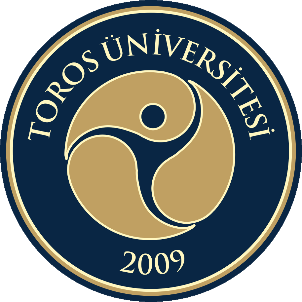 